   
     Avtale mellom kursarrangør og kurslærar
      Avtala skal signerast i to eksemplar, ein til kvar av partane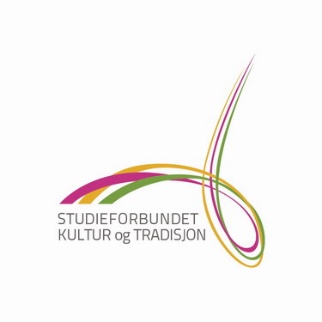 Kursarrangør dekkjer reiseutgifter etter statens satsar. Kurslærar sender inn reiserekninga seinast 2 månader etter gjennomført kurs.Honorar blir utbetalt i si helheit i tråd med denne avtala. Ved force majeure, herunder brann, pandemi,
generalstreik, landesorg, naturkatastrofe og krig, kan avtala i si helheit kansellerast etter fristen.
Kurslærar kan ikkje trekkjast i honorar grunna forseinkingar pga. offentlege transportmiddel eller trafikkuhell.
Dersom kurslærar er forhindra pga. sjukdom, vil kursarrangør gjere sitt beste for å finne ein erstattar. Dersom       det ikkje lykkast, vil alle krav om betaling falle bort.Kursarrangør tek atterhald om avlysing innan………………………
Ved avlysing etter denne datoen, har kurslærar krav på ei godtgjersle på…………….prosent av lønna.Alle lærarar på kurs som får tilskot gjennom Studieforbundet kultur og tradisjon er forsikra i ei felles forsikringsavtale. 
                       				___		            				                      Dato og underskrift kursarrangør			  Dato og underskrift kurslærer
Kursarrangør Kursarrangør Namn: Organisasjonsnummer:Kontaktperson: Telefon:Adresse: E-post:KurslærarKurslærarNamn:Personnummer/organisasjonsnummer:
Adresse:Telefon: Kontonummer:E-post:Avtal gjeld kurs i: Avtal gjeld kurs i: Timar: Tidsrom: Økonomi Økonomi Brutto honorar:  Brutto honorar:  Lønn inkludert feriepengar, for- og etterarbeid:    …………………..    timer à kr ………………..  = kr ……………….. 
Kurslærar med eige firma sender faktura for avtalt honorar seinast 2 månader etter gjennomført kurs.
Lønn inkludert feriepengar, for- og etterarbeid:    …………………..    timer à kr ………………..  = kr ……………….. 
Kurslærar med eige firma sender faktura for avtalt honorar seinast 2 månader etter gjennomført kurs.
Andre utgifter (for eksempel reiseutgifter, opphald etc):
Andre utgifter (for eksempel reiseutgifter, opphald etc):
ReiseAvlysingAndre forhold (skriv inn forhold som bør avtaleregulerast)